2023 TFRW CONVENTION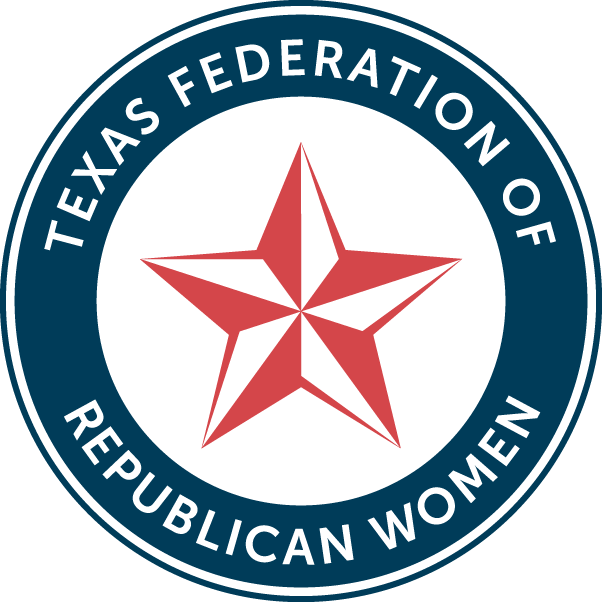 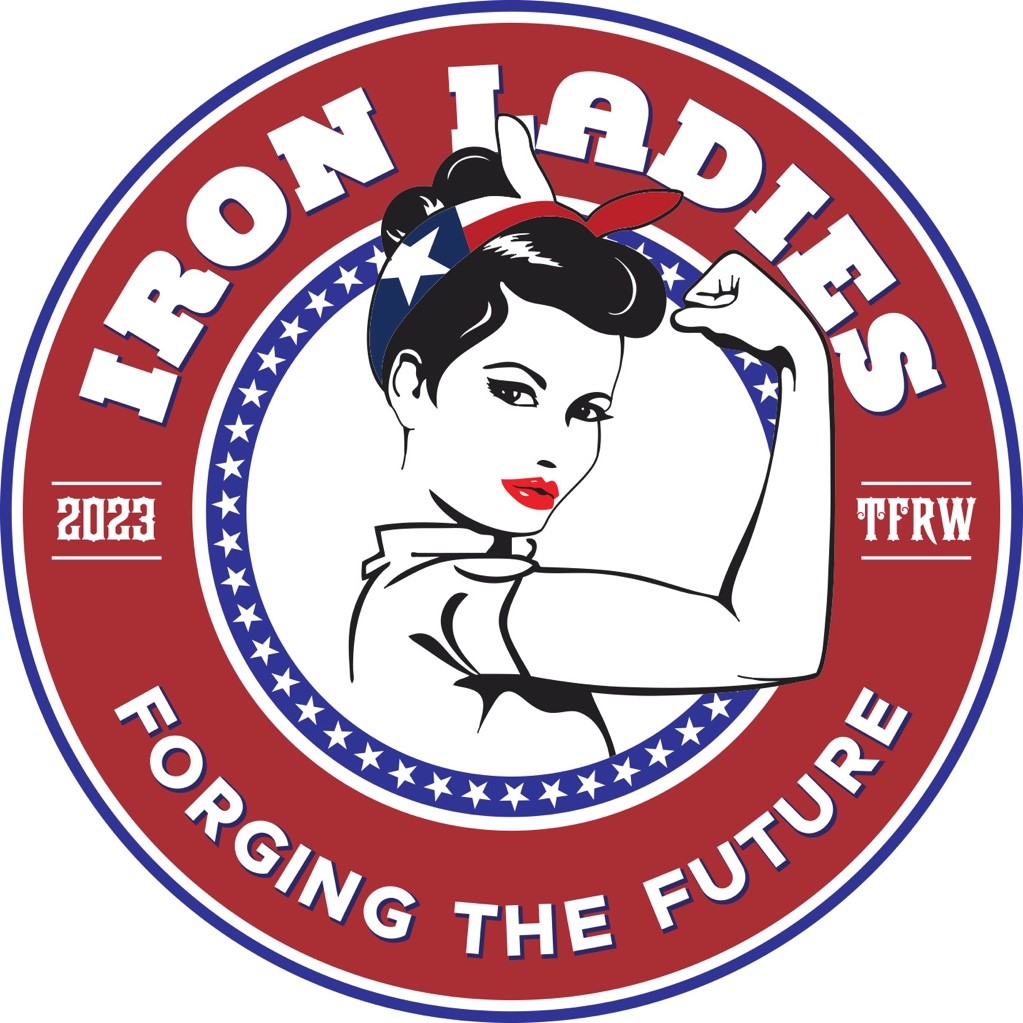 ELECTED OFFICIALS & CANDIDATES MEET & GREET Thursday, October 12, 2023 9:30 a.m. until 11:30 a.m. Irving Convention Center, Jr. Ballroom C-D (third floor) Irving, Texas Great Opportunity for one-on-one conversations with TFRW Convention Attendees.Display Tables $250.00  Limited Space Available (30 Available) Reservation Deadline is August 31, 2023 For questions or additional information, please contact: Kellye Duncan Garrett at: Phone: 325-315-6484 or Email: kellye3160@yahoo.com Meet & Greet Table ReservationsElected Official__________	          Candidate__________ Name for Table Tent________________________________________________________________________Name:___________________________________________________________________________________Office Held/Seeking:________________________________________________________________________Contact Person:___________________________________________________________________________Email:___________________________________________________________________________________Phone:__________________________________________________________________________________ Alternate Phone:___________________________________________________________________________Purchaser's Name:_________________________________________________________________________Phone if different:__________________________________________________________________________Mailing Address:___________________________________________________________________________	 City:_______________________________________________State:__________________Zip:____________Purchaser's Email:_________________________________________________________________________Occupation/Employer:______________________________________________________________________A standard size rectangular Covered Table (black tablecloth) will be provided. Candidate to provide all campaign materials Space is limited to first 30 paid reservations. This event takes place on the first day of convention in the morning. Opening session for convention begins at 1 PM. Candidates are expected to be present for the full time of the Candidate Meet and Greet. Make Checks Payable to: TFRW Convention 2023 PAC Mail Check to: TFRW Convention 2023 PACc/o Kerry Gaines, PAC Treasurer2113 Flat Creek DriveRichardson, TX 75080-2331Political ad paid for by TFRW Convention 2023 PAC. 13740 N. Highway 183, Suite J4, Austin, TX 78750-1832, a non-profit organization under Section 527 of the Internal Revenue Code. Contributions to TFRW Convention 2023 PAC are not tax deductible as charitable contributions for federal income tax purposes. Corporate contributions are not allowed. Not authorized by any candidate or committee.